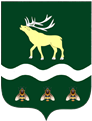 АДМИНИСТРАЦИЯЯКОВЛЕВСКОГО МУНИЦИПАЛЬНОГО РАЙОНАПРИМОРСКОГО КРАЯПОСТАНОВЛЕНИЕОб утверждении программы экологического воспитания и формирования экологической культуры населения Яковлевского муниципального района в области обращения с твердыми коммунальными отходами на 2023 годРуководствуясь Федеральными законами от 6 октября 2003 года № 131-ФЗ «Об общих принципах организации местного самоуправления в Российской Федерации»,  от 24.06.1998 № 89-ФЗ «Об отходах производства и потребления», приказом департамента по жилищно-коммунальному хозяйству и топливным ресурсам Приморского края от 23 января 2019 года № 19-10/6 «Об утверждении рекомендаций по организации органами местного самоуправления муниципальных образований Приморского края экологического воспитания и формирования экологической культуры в области обращения с твердыми коммунальными отходами», для целенаправленного проведения политики в области непрерывного развития системы экологической культуры, просвещения и воспитания по вопросам обращения с ТКО, на основании Устава Яковлевского муниципального района, Администрация Яковлевского муниципального районаПОСТАНОВЛЯЕТ:1. Утвердить программу экологического воспитания и формирования экологической культуры населения Яковлевского муниципального района в области обращения с твердыми коммунальными отходами на 2023 год (прилагается).2. Руководителю аппарата Администрации Яковлевского муниципального района (Сомова О.В.) обеспечить размещение настоящего постановления на официальном сайте Администрации Яковлевского муниципального района.3. Контроль исполнения настоящего постановления оставляю за собой.Глава района - глава АдминистрацииЯковлевского муниципального района 					А.А. КоренчукПриложение к постановлению Администрации Яковлевского муниципального районаот ________________ № ______-паПрограмма экологического воспитания и формирования экологической культуры населения Яковлевского муниципального района в области обращения с твердыми коммунальными отходами на 2023 годот19.12.2022с. Яковлевка №   653 -па№п/пНаименование мероприятияСрок проведенияОтветственные исполнителиПримечание1.Проведение тематических бесед в образовательных учреждениях о соблюдении экологической культуры в области обращения с твёрдыми коммунальными отходамиЕжеквартально, в соответствии с планами воспитательной работы учрежденийначальник отдела образования Администрации Яковлевского муниципального района, руководители образовательных учреждений, заместитель главы Администрации по направлению2.Тематические статьи в СМИ и социальных сетях для населения  об ответственности за совершение правонарушений и преступлений в сфере охраны  окружающей среды1 раз в полугодие  (май, октябрь)начальник отдела жизнеобеспечения Администрации Яковлевского муниципального района, заместитель главы Администрации по направлению3.Опубликование в СМИ, социальных сетях и на официальном сайте Администрации района информации о поведении и правилам обращения при обращении с твёрдыми коммунальными отходами1 раз в кварталначальник отдела жизнеобеспечения Администрации Яковлевского муниципального района, заместитель главы Администрации по направлению4.Размещение информации в СМИ о правилах благоустройства на территориях сельских поселений1 раз в полугодие (март, октябрь)начальник отдела исполнения административного законодательства Администрации Яковлевского муниципального района, заместитель главы Администрации по направлению5. Проведение различных акций по охране природы, привлечение на участие в них широкого круга лиц и освещение работы в СМИ30 марта - День защиты Земли;22 апреля - Всемирный день Земли;12 мая - День экологического образования;5 июня - Всемирный день охраны окружающей среды и День экологаначальник отдела молодежной политики и спорта Администрации Яковлевского муниципального района, волонтерское движение, заместитель главы Администрации по направлению6.Анализ состояния экологической безопасности на территории района и публикация его результатов в СМИ для информирования общественности1 раз в полугодиесвод информации -  начальник отдела жизнеобеспечения Администрации Яковлевского муниципального района, заместитель главы Администрации по направлению7.Проведение субботников по наведению санитарного порядка на придомовых территориях, местах общественного пользования и прилегающих территорий,   закрепленных за организациями и предприятиямимай, сентябрьначальник отдела жизнеобеспечения Администрации Яковлевского муниципального района, заместитель главы Администрации по направлению8.Проведение Всероссийской акции «Вода России» на территории районамай-июль 2023 г.начальник отдела молодежной политики и спорта Администрации Яковлевского муниципального района, волонтерское движение, заместитель главы Администрации по направлению